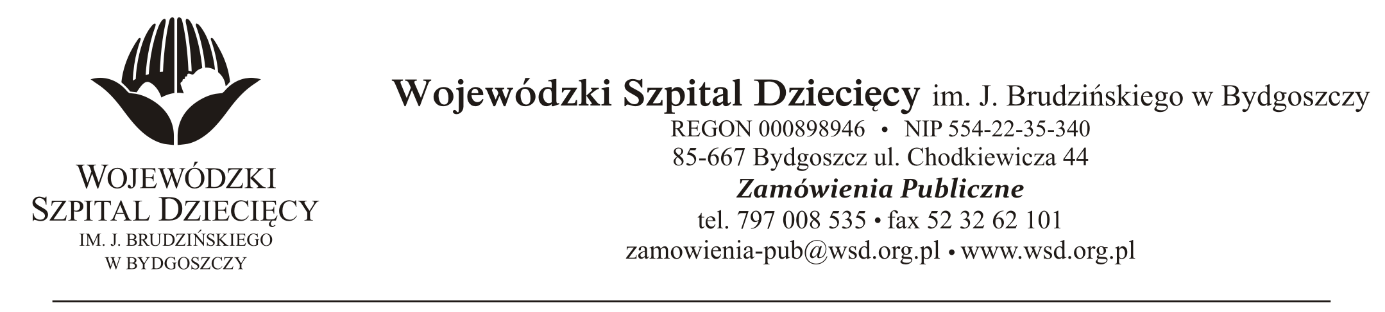 Bydgoszcz, dn. 16.12.2021r.Nr sprawy: 40 / 2021 / TPDo Wykonawców:Dotyczy: postępowania o udzielenie zamówienie publicznego w trybie przetargu nieograniczonego na dostawy rękawic diagnostycznych jednorazowego użytku dla Wojewódzkiego Szpitala Dziecięcego w Bydgoszczy.INFORMACJA Z OTWARCIA OFERTZamawiający na podstawie art. 222 ust. 5 ustawy z dnia 11 września 2019 roku Prawo zamówień publicznych (Dz. U. z 2021 r. poz. 1129) przekazuje poniżej informacje z otwarcia ofert:Do upływu terminu składania złożono: 4 oferty:ABOOK Sp. z o.o., ul. Brzostowska 22, 04-985 Warszawa, b.sufczynska@abook.com.plRękawice diagnostyczne – kwota brutto: 212.625,00zł.jakość – 30pkt.ZARYS International Group Sp. z o.o., Sp. k., ul. Pod Borem 18, 41-808 Zabrze, przetargi@zarys.plRękawice diagnostyczne – kwota brutto: 179.010,00zł.Jakość  - 40pkt.Skamex Sp. z o.o., Częstochowska 38/52, 93-121 Łódź, dzp.or@skamex.com.plRękawice diagnostyczne – kwota brutto: 236.250,00zł.Jakość – 40pkt.Mercator Medical Spółka Akcyjna, ul. Heleny Modrzejewskiej 30; 31-327 Kraków, przetargi@pl.mercatormedical.euRękawice diagnostyczne – kwota brutto: 176.850,00zł.Jakość – 40pkt.z up. DyrektoraWojewódzkiego Szpitala Dziecięcegoim. J. Brudzińskiego w BydgoszczyZ-ca Dyrektora ds. Administracyjno-Technicznychmgr inż. Jarosław Cegielski